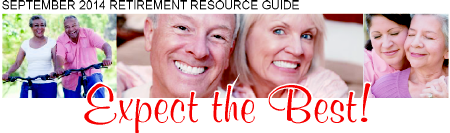 RETIREMENT DIRECTORYALGONQUIN MANOR SENIOR APARTMENTCathryn Lake-Gallun  /  414-357-7100 / 5005 West Bradley Road, Brown DeerAlgonquin Manor sits up majestically overlooking Bradley Road near 51st street in Brown Deer.  Our grand independent living community welcomes seniors 62 plus. Our apartments are beautifully spacious, immaculate and well appointed with many amenities included.  Call or visit us and explore how affordable luxury living can be.BECKER PROPERTY SERVICESKen Becker / 262-240-9406 / 11520 N. Port Washington Rd., Suite 102,   Mequonwww.beckerpropertyservices.comSince 1988, Becker Property Services has been providing affordable, accessible, barrier-free, safe and secure housing for senior citizens (62+) and for physically disabled adults.  We welcome applications for occupancy at all of our buildings.  For more information, please email us at BeckPropSvcs@aol.com or call (262)240-9406.BERKSHIRE – GRAFTONJill Recore / 262-376-9661 / 1004 Beech Street,  GraftonAffordable living in the heart of Grafton!  Heat, hot water and underground parking included.  Storage, laundry and trash drop-off on each floor.  Media library and fitness rooms; easy access to banks, pharmacies, hospitals, shopping, restaurants and local activities, all in a convenient downtown location.BERKSHIRE – GREENDALEJoann Cizel /414-421-4900 / 7010 West Grange Avenue, GreendaleNew luxury community!  Business center, fitness center, community room and social activities. Close to historic downtown Greendale and Southridge mall; heat and hot water included; spacious floor plans with walk-in closets; patios and balconies; stainless steel appliances, including dishwasher and microwave; free underground and surface parking.  Pets cherished.BERKSHIRE  AT KENSINGTON262-548-1449 / 1800 Kensington Drive, WaukeshaBeautifully remodeled, affordable, independent senior (55+) housing in Waukesha.  Free heat, electric, water, and indoor parking. On-site bank, chapel, beauty salon, fitness center and more! Transportation to shopping. Located on city bus line. Pets welcome. (limited) Income limits may apply.BERKSHIRE – OCONOMOWOCSandy Griesemer / 262-567-9001 / 210 South Main Street, Oconomowocwww.berkshire-oconomowoc.comOffers luxury and comfortable housing in the beautiful community of Oconomowoc for independent adults 55 and older. One and two bedroom homes with elevator service to each floor; heat and hot water included; controlled access entry; private patio or balcony on most units; library, computer and exercise rooms; free underground and service parking; Oconomowoc Senior Center on site.  Professionally managed by Oak Brook Corp.  ** Income limits applyBERKSHIRE  AT SUNSETRhea Whiteley262-548-0131 / S30 W24890 Sunset Drive   Waukesha, WI  53189Affordable 1 and 2 bedroom homes including:  balconies or patios, spacious floor plans with walk-in closets, complimentary underground & surface parking, heat & hot water, same floor storage & laundry rooms, social activities galore, library, computer & community room, close to the new Shoppes on the Fox River and a pet friendly environment.  *Income limits applyBERKSHIRE – WEST ALLISChris Sorenson / 414-258-2720 / 1414 South 65th Street   West Allis, WI  53214Near historic West Allis shops, we are one block from the farmers’ market, senior center, grocery store, Walgreens and banks.  Located on the bus line.  Free heat and hot water; free underground parking; courtyard with gazebo and bbq grill.  Social activities for everyone!  Take a tour today!BRADLEY MANOR SENIOR APARTMENTSCathryn Lake-Gallun   / 414-371-9590 / 4527 West Bradley Road   Brown Deer, WI  53223Bradley Manor sits back from Bradley Road in a beautiful, quiet park like setting near 45th street in Brown Deer.  This cozy independent living apartment home welcomes seniors 55 or better. Our apartments are spacious, well maintained and each with a personal patio. Heat, water and underground parking are FREE.  Call today for your personal tour and see how beautiful living can be yours today.THE CENTENNIAL SENIOR APARTMENTSTeri  Zeise, Property Manager / 414-762-7762 / 400 E. Centennial Drive   Oak Creek, WIwww.wimmerbrothers.com  Click on Senior LivingUnderground parking and laundry included in rent!  An expansive array of recreational and lifestyle opportunities.  Many on-site amenities such as chapel services, a store, banking services, fitness room, wellness programs, crafts and a salon.  Great activities each month, such as Wii Bowling league, card club, socials, entertainment, movie nights, etc…  Pet friendly and smoke-free!  24/7 emergency response system.  In the heart of Oak Creek, within walking distance to almost everything!  We invite you to come in for a tour, M-F, 8a-4pm or Sat./Sun. Noon-2pm!  (Income Guidelines May Apply)CLEMENT MANORKeri Gerlach, Director of Marketing / 414-321-1800 / 3939 South 92nd Street, Greenfieldwww.clementmanor.comYou will feel the difference at Clement Manor, a faith-based continuum of care that includes independent and assisted living apartments, Adult Day Services, transitional care, long-term care and a lifelong learning program.  Our quality of care has been nationally recognized, but we are right in your neighborhood!  Sponsored by School Sisters of St. FrancisCOTTONWOOD TRAILS APARTMENTSAndrea / 414.483.9969 / 4600 South Nicholson Avenue, Cudahy www.cottonwood@bearproperty.comCottonwood Trails Apartments is a senior complex which offers Section 42 for adults 55 plus.  This is a non-smoking environment with underground parking, elevator, laundry rooms on each floor, private intercom and a community room.  Heat and water included in the rent.  COURTYARD SENIOR APARTMENTSBrian Rismon / 414-479-0660 / 11505 W. Greenfield Avenue, West  Alliswww.courtyardseniorapartments.comCourtyard Senior Apartments, located in West Allis is a community for persons 55 years of age or better and offers small town living with easy access to big city amenities.  Our one and two bedrooms are spacious and inviting.  We encourage you to stop by for a tour!ELLEN’S HOMEBonnie Sanfelippo / 414-640-5715 / bonnie_sanfelippo@charter.net  / www.ellenshome.comEllen’s Home of Port Washington / 262-268-9555 / 1800 Granite LaneEllen’s Home of Germantown / 262-250-6455 / N113W16358 Sylvan CircleEllen’s Home South / 262-250-9800 / W150N11127 Fond du Lac Avenue, GermantownEllen’s Home is a tranquil, nurturing home and loving surrogate family that encourages the individual in all aspects of daily life while promoting the highest level of independence possible.  We preserve, honor and celebrate the uniqueness of residents by creating an individualized care plan just for them.HERITAGE COURTIvory Heinen  / 262-781-6930 / N84W14250 Hampton Ave., Menomonee FallsHeritage Court Memory Care Community is a warm and inviting environment for seniors who need extra attention to their memory needs. Two 18-suite neighborhoods offer an uncomplicated design layout with home-like accommodations. Within the secured community, residents enjoy a high degree of freedom and independence while they’re monitored closely by an experienced professional Memory Care staff. Interior garden.  All Suites are private with bath. HERITAGE AT DEER CREEKIvory Heinen / 262-789-6600 / 3585 S. 147th St., New BerlinAssisted Living and Memory Care CommunityA warm and compassionate community where daily assistance and respect for independence are paramount. Maintain your current lifestyle in a choice between studio, one or two bedroom apartments. Care packages and personalized services are based on the resident while 24 hour assistance is always available. Options for dining services and health and wellness programs are also available. HERITAGE ELM GROVEBecky Rintelmann / 262-786-5800 / 800 Wall Str., Elm GroveWe offer Assisted Living, Enhanced Assisted Living and Memory Care communities as part of our Campus.  Residents thrive with our well trained staff, excellent culinary meal program, exercise  and walking programs along with our daily activities.  Call for more information.  HERITAGE OF WEST ALLISChris Kohn / 414-302-9700 / 7901 W. National Ave., West AllisAssisted Living and Memory Care Communities with choices between studio, one or two bedroom apartment. Every apartment features a kitchenette and private bath and walk-in-shower. Emergency call system and personalized call pendants. Memory Care specializes in care for Alzheimer’s or other related dementias.  Private suites with bath and walk-in shower. No entrance or endowment fee.HORIZON DESIGN BUILD MANAGEMultiple locations – see our ad for details www.horizonseniorhousing.comWith locations in Burlington, Cudahy, Delafield, Franklin, Greenfield, Milwaukee and Wauwatosa, Horizon Management Services offers a variety of amenities at our apartment communities for those 55 or better.  To find a community near you, see our ad or go to www.horizonseniorhousing.com.JACKSON CROSSINGS RETIREMENT COMMUNITYAmy Lloyd / 262-993-2838 / N168 W22022 Main Street, Jacksonwww.jacksoncrossings.comEnjoy active living among friends in a smaller intimate “lake lodge” environment.  Outstanding care  with services readily available as needed. Supportive care in beautiful independent apartments with lake views, Assisted Living and Memory Care.  Please call (262) 993-2838 to arrange a tour. JEWISH HOME AND CARE CENTER, CHAI POINT SENIOR LIVING andSARAH CHUDNOW COMMUNITYMarlene Heller, Marketing & Communication Director414-277-8802 / 1414 North Prospect Ave., Milwaukeewww.JewishSeniorLiving.org;  www.SarahChudnow.orgFull continuum of care, both in Milwaukee and the northern suburb of Mequon.  Only Jewish option in Wisconsin. Sophisticated entertainments, delicious kosher cuisine, lakeside beauty, person-centered care and careful attention to detail make us the best option for all faiths.  Rehab, memory care, independent living, assisted living and long-term care.LEXINGTON HERITAGEChris Kohn / 414-302-9700 / 5020 S. 107th St., GreenfieldA 20 Apartment Community including sunroom and private patio. Offers studio, one bedroom and two bedroom. Each apartment can be individually decorated and furnished while the apartments include modern amenities, a kitchenette and private bath with a walk-in shower. Emergency call system and personalized call pendants. No enrollment/endowment fee.  Caregivers on staff 24 hours a day.MEETING HOUSE OF MILWAUKEE Lisa Storheim / 414-357-8596 / 10901 West Donna Dr., Milwaukeewww.Dominiumapartments.com Meetinghouse of Milwaukee Senior Community is your best option in apartment living!  With amenities such as heated parking, community gathering spaces and fitness facility, our community is for the active ages 55 and better. Heat included. Choose from one and two bedroom apartments including patio/balcony and full size washer/dryer. OAK PARK PLACEStacy Lemley, Director of Sales / 414-292-0400 / 1621 Rivers Bend, Wauwatosa,At Oak Park Place we want what you want:  quality senior care and services for residents in a comfortable, friendly environment.  Individualized services, life-enhancing amenities and compassionate staff are the foundation of all we do.  Our assisted living and memory care apartments feature all the comforts that make a home.PRAIRIE MEADOWS IIAnita Garcia, Community Mgr. / 262-532-0974 / W168 N11374 Western Ave., Germantownwww.prairiemeadowsapts.com/Discover the delights of Prairie Meadows Apartments, senior community, for those 55 or better or persons with disabilities.  Located in the midst of acres of well-manicured landscaping in Germantown, Wisconsin.SACRED HEART AT MONASTERY LAKEVicki Jezak / 414-409-4848 / 7350 S. Lover’s Lane Rd., FranklinForRent.comJoin Franklin’s newest and most dynamic independent senior community.  Elegant apartments feature spacious floor plans, stainless steel appliances, washer/dryers in every unit.  Rent includes free heat, cable, underground parking available with most units, storage, continental breakfast and much more.  Enjoy daily chapel services, coffee bar, convenience store and dining services as needed.SAN CAMILLO 414-259-6310 / 10200 West Bluemound  Wauwatosa, WI 53226www.stcam.comSpacious apartments for active adults in a secure and safe environment.  Outstanding amenities including an atrium, stained-glass chapel, dining room offering chef prepared meals, library, country store, beauty salon, diverse activity schedule, fitness room and volunteer opportunities.  288 apartments. Variety of floor plans and sizes.  Custom  design center allows residents to customize their apartments.  Continuum of care includes assisted living, skilled nursing, rehabilitation therapy, home care and hospice.SENIORS HELPING SENIORSCarole / 262-225-7978 / W250N8383 Hillside Rd. Sussexwww.seniorshelpingseniors.com/waukesha or carolrshs@gmail.comAge in place with help from our loving, compassionate SENIOR care providers.  Discover the difference a senior friend will make in your life.  We do it all … companionship, meal prep, light housekeeping, transportation or any other service.  Change your life today.  Call Carol or Karl at Seniors Helping Seniors 262-225-7978.  SILVER CREEK VILLAGE SENIOR APARTMENTSCarole Grant Edgington  /  414-578-3612 / 2455 W. Silver Spring Drive, GlendaleAn elegant, 55 or better, Senior Community, in close proximity to shopping centers, medical facilities, dining and entertainment. We offer one and two bedroom apartment residences, with many amenities that provide our residents with well deserved comfort, luxury and convenience.  Call us for a tour. We would love to become your new Home! THE SILVERNAIL SENIOR APARTMENTSLisa Lechner, Property Manager / 262-896-2100 / 2451 Silvernail Road,  Pewaukeewww.wimmerbrothers.com   Click on Senior LivingUnderground parking and  laundry included in rent. An expansive array of recreational and lifestyle opportunities.  Many on-site amenities such as chapel services, a store, banking services,  fitness room, wellness programs, crafts and a salon.  Great activities each month, such as Wii Bowling, socials, entertainment, movie nights, etc…  Pet friendly and smoke free!!  24/7 emergency response system.  Conveniently located within ½ mile from shopping! We invite you to come in for a tour!  (Income Guidelines May Apply)STONEY CREEK ADULT COMMUNITYCindy Thiel / 414-422-4686S69 / W14142 Tess Corners Dr., Muskegowww.stoneycreekadultcommunity.comStoney Creek is a beautiful campus on 10 country acres in Muskego. We offer spacious apartments for adults 55+ who want to remain independent. Many amenities make life easy with maintenance free living in a safe and family friendly environment. Come and see our property, you will be impressed! VILLA ST. FRANCISLisa Richardson, Dir. Mktg. & Community Relations414-649-2893 Direct / 414-649-2888 Main1910 West Ohio Ave.,  Milwaukeewww.villastfrancis.orgVilla St. Francis pours our heart and soul into everything we do.  From daily mass to our beauty and barber shop, onsite banking to a wonderful culinary experience, we strive to create a warm and welcoming environment where everything you need is right at your fingertips.VMP MANOR PARKTamara Spredemann / 414-607-4322 / 3023 S. 84th St., Milwaukeewww.vmpcares.comVMP TRINITYPeggy Savatski / 414-371-7316 / 7300 West Dean Road   Milwaukee, WI  53223VMP Manor Park and VMP Trinity both  provide a full continuum of care:  independent living apartments, assisted care, nursing care, short-term rehabilitation, physician clinics, and ventilator care.  VMP Senior Care no longer requires an endowment upon entry, and independent living rentals are offered month to month with some Life Care units.  Our on-site Senior Community Club lives up to our motto:  “You’re Never Too Old to Play!”WAUKESHA HEALTH AND REHABILITATION CENTERAmy Bowdin / 262-832-0312  or Direct / 262-424-0033 Cell1810 Kensington Drive, Waukeshawww.waukeshasprings.comWe believe in compassionate care that fosters well-being, independence and dignity.  We are committed to delivering the best  care in which our residents will experience pride and personal satisfaction of achievement.  We provide short and long-term care and focused rehabilitation services. The care and service we provide is guided by our core values: hospitality, stewardship, integrity, respect, and humor. These values influence our decisions and priorities, and represent stability to those we serve.RELOCATION SERVICESBIELINSKI HOMES262-542-9494 / 1830 Meadow Lane, Suite A, Pewaukee, WI 53072A family owned and operated company since 1960, Bielinski Homes is Wisconsin’s largest and most experienced new home builder having constructed more than 11,000 quality new homes and condominiums.  Bielinski Homes is committed to building new homes, condominiums and neighborhoods that are well-crafted, innovative and meet today’s lifestyle needs at an unbeatable value.CUSTOM FIT REALTY LLCSusan Dakins & Melody Elliott / 262-894-0623www.customfitrealty.comAt Custom Fit Realty we specialize in the art of negotiation and have  many years of experience selling real estate,  not only for seniors but also in helping Boomers deal with the sale of their parents home.  We can help you navigate what can be a very difficult process.  We will be with you every step of the way!POINT 3 REALTY LLCDavid Monfre / 414-238-8200 / Mequon, WI  53092www.point3realty.com / david@point3realty.comPoint 3 Realty can save you thousands of dollars for you to enjoy in retirement.  We are the solution to many real estate problems.  Empty nesters?  Yard too big?  Simplifying your life?  We advise you and take the anxiety out of your real estate decisions.  Let us help you.UNIVERSAL SERVICESRichard and Migdalia Zanon, Senior Move Specialists262-257-0250 / www.universalserviceswi.comThe focus of Universal Services is to provide you with a turnkey moving experience.  Our mission is patterned after the Golden Rule.  We treat every senior that we work with as if they were our relative, and value their personal property as if it was our own.  We are in the helping business and have over 24 years of moving experience.